Проект « Мы память бережно храним »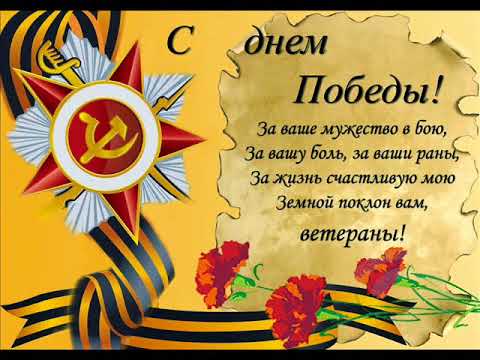 Авторы:Шумихина Анжелика  ВладимировнаВоспитатель 1 квалификационной категории;Панкратова Светлана ЮрьевнаВоспитатель 1 квалификационной категории;МКДОУ «Детский сад «Им. 1 Мая»    Свердловская обл. Талицкий р-н. пос. ТроицкийДень Победы – знаменательная дата в истории нашей страны и  мира. Этот праздник воспитывает чувство патриотизма, чувство гордости и справедливости. Поэтому знакомить детей с праздником День Победы нужно с самого раннего возраста.Проект был направлен на патриотическое воспитание детей  младшего,среднего и старшего дошкольного возраста. В процессе реализации проекта у дошкольников формируются чувства привязанности, верности, чувства собственного достоинства, гордости за свою Родину.Вид проекта : долгосрочный.Цель проекта:1.	Знакомство детей с героическим подвигом русского народа в Великой Отечественной войне;2.	Укрепление нравственно-патриотических чувств дошкольников через совместные мероприятия с участием детей, их родителей, педагогов;3.	Формирование знаний о ВОВ через различные виды деятельности.4.	Формирование патриотизма, чувства гордости за свою страну.Задачи проекта:1.Воспитывать нравственно-патриотические чувства у дошкольников, формирование целостной картины мира.2.Сообщить элементарные сведения о Великой Отечественной Войне посредством непрерывной образовательной деятельности, бесед, обсуждений, рассматриваний иллюстраций и т.п.3.Воспитывать трепетное отношение к празднику День Победы, уважение к заслугам и подвигам воинов Великой Отечественной войны.4.Формировать чувство гордости за Родину, за наш народ.5. Обогащать и развивать словарный запас детей, познакомить с произведениями художественной литературы и музыкой о войне.Мероприятия :*просмотр видео « Была война – была победа»*цикл бесед « Наша Армия родная» , «Мой папа – солдат», «Знакомство с праздником», «Чтобы знали – чтобы помнили».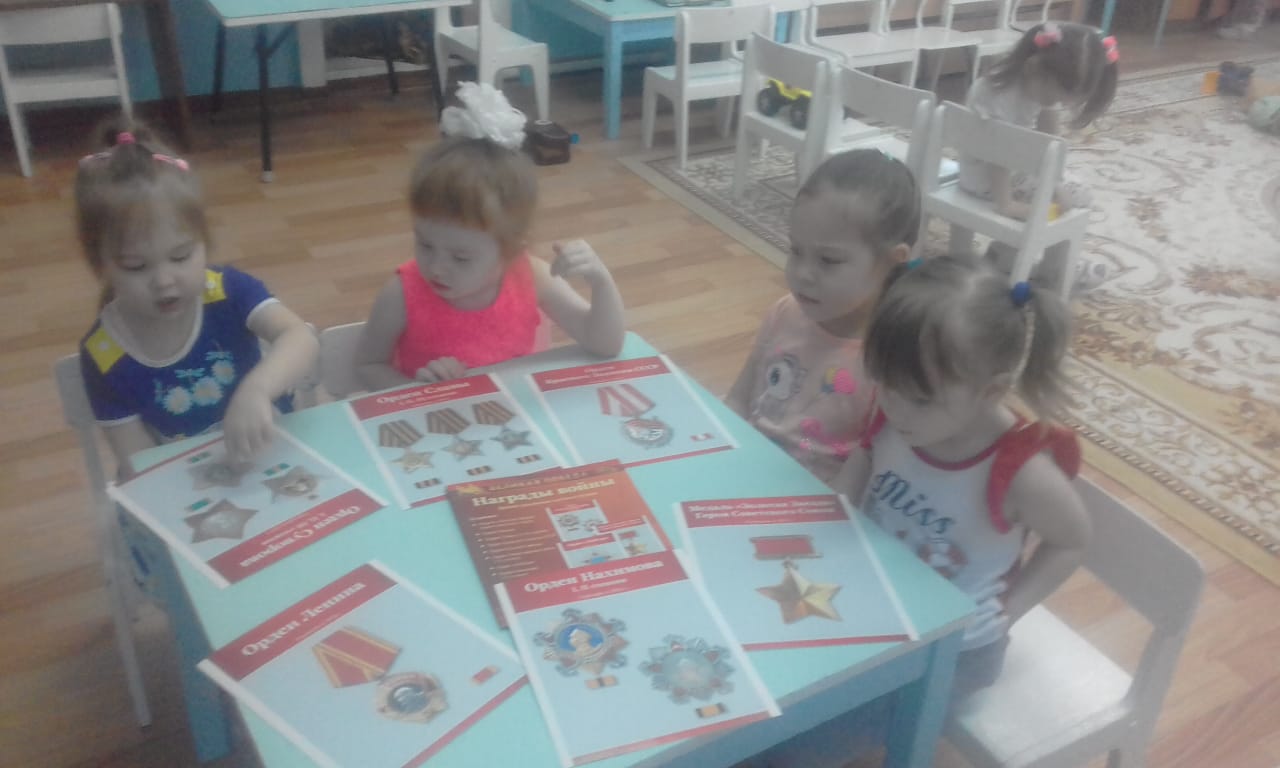 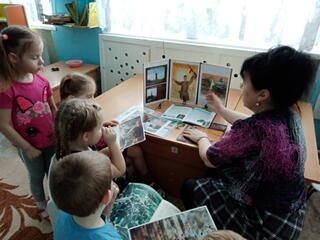 *рисование «Салют в честь дня Победы»*подвижные игры «Сапёры», «Мы – лётчики» и др.*организация 2 уголков по патриотическому воспитанию : «Дорогой войны», «Наша Родина – Россия»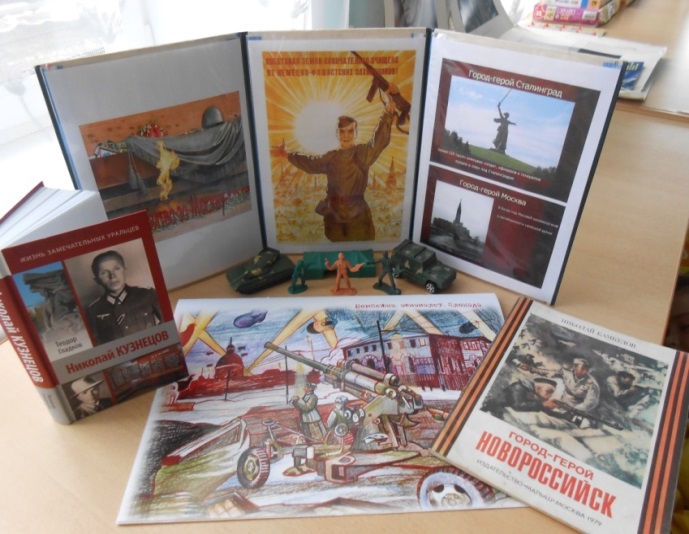 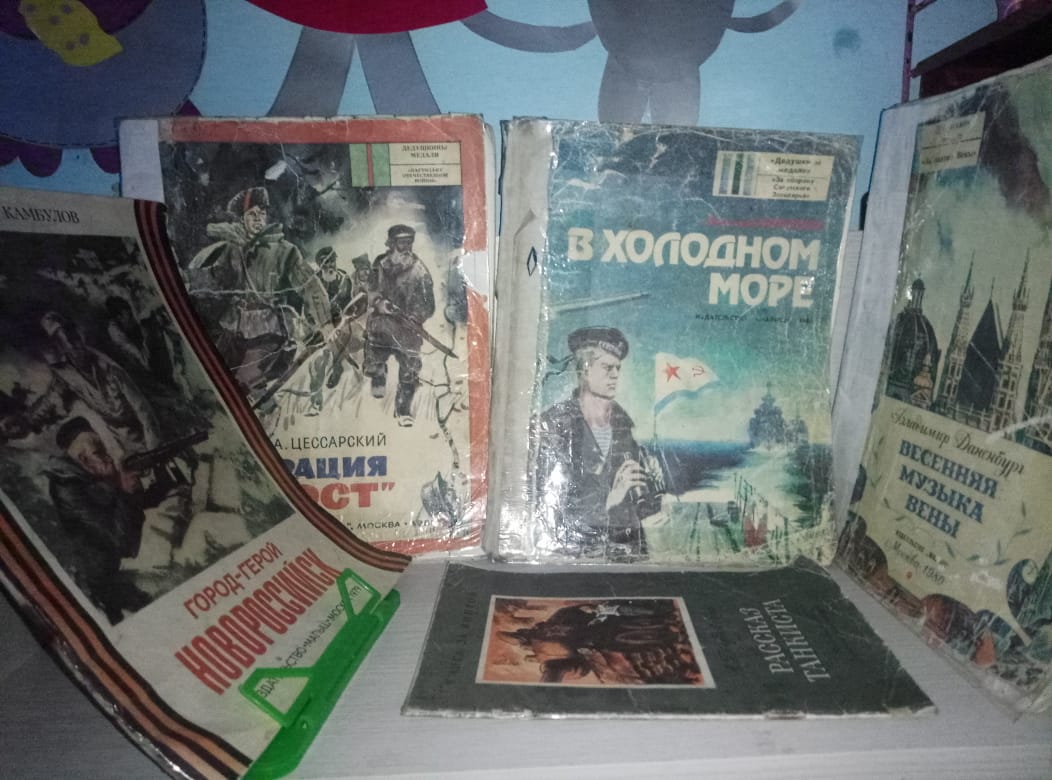 районный конкурс чтецов «Поклон глубокий до земли…» (участв. Романченко А.; руков. Панкратова С.Ю.) 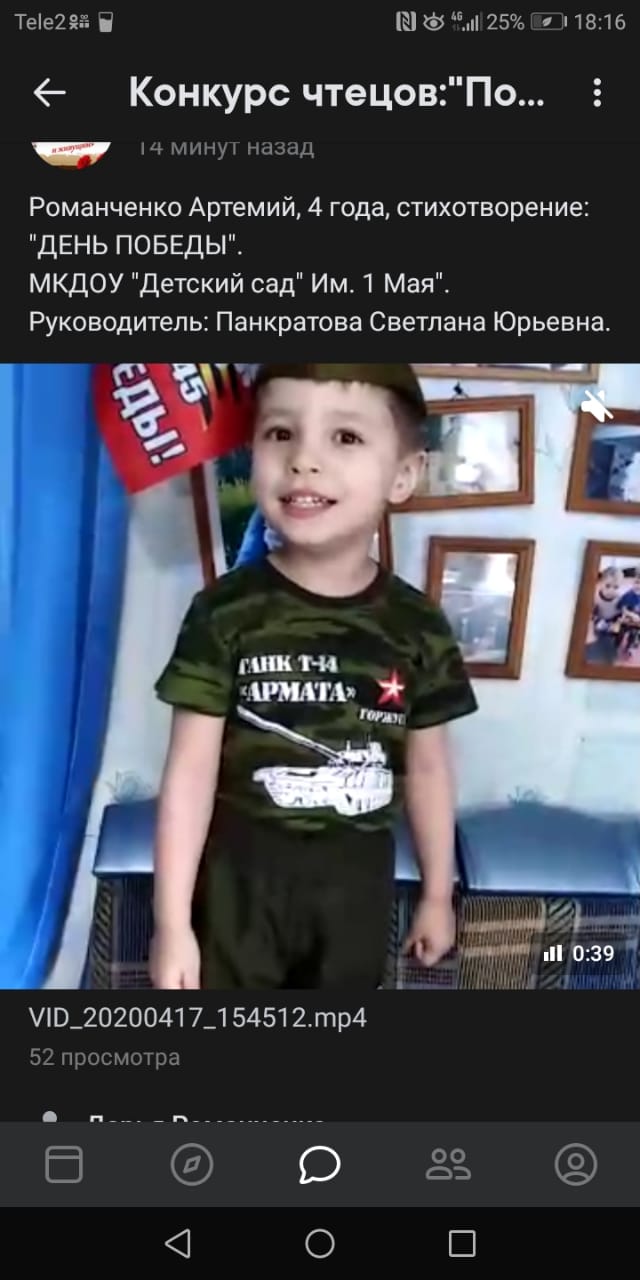 *чтение худож. литературы (А.Митяев «Наше оружие», С. Баруздин « Шёл по улице солдат»и др. *игры « Чья машина быстрее привезёт снаряд», «Переведи раненого», «Какой должен быть воин» .*слушание песен «9 Мая», «Журавли», «Катюша» , «Марш Победы»*посещение детской библиотеки (тема : « Дети войны» ; Доможирова Ю.О.),( 2 мл.гр.; подг.гр.)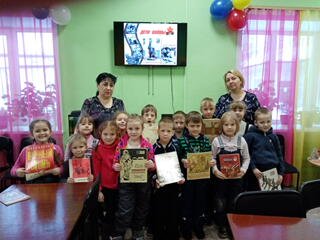 *К работе активно привлекали родителей , организовывались выставки поделок на военную тематику, открыток, рисунков, также, силами родителей изготавливались атрибуты для совместного культурно- музыкального досуга.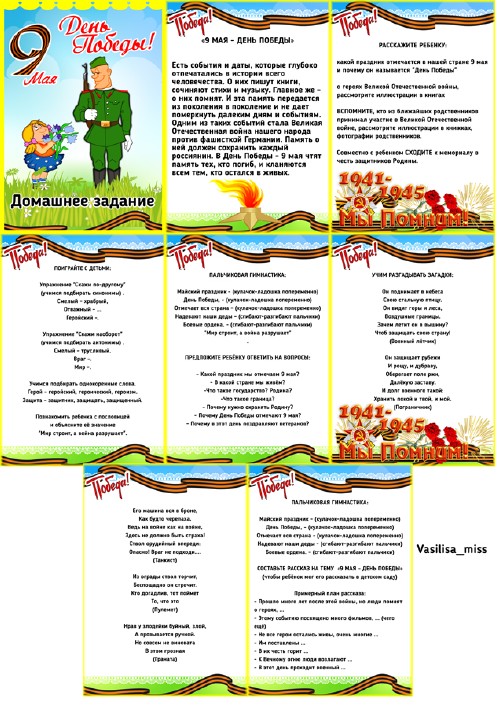 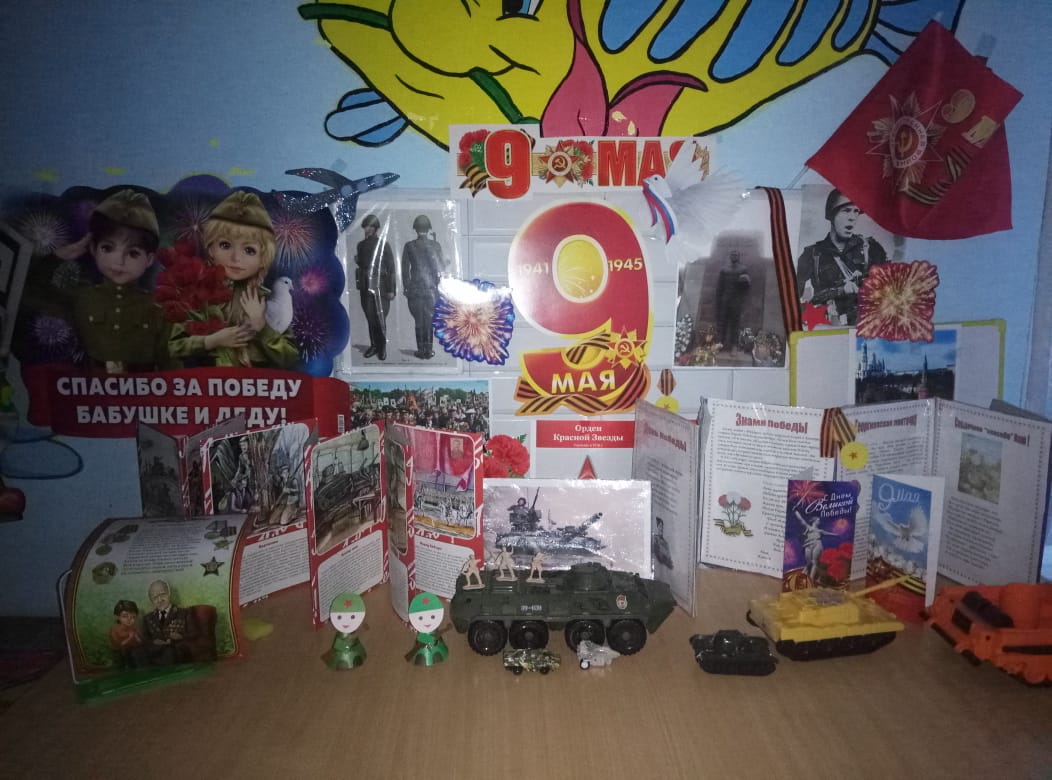 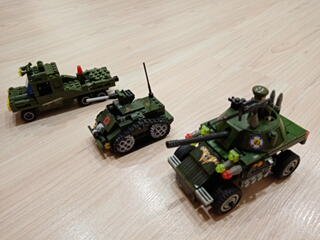 *аппликация « Солдатская медаль»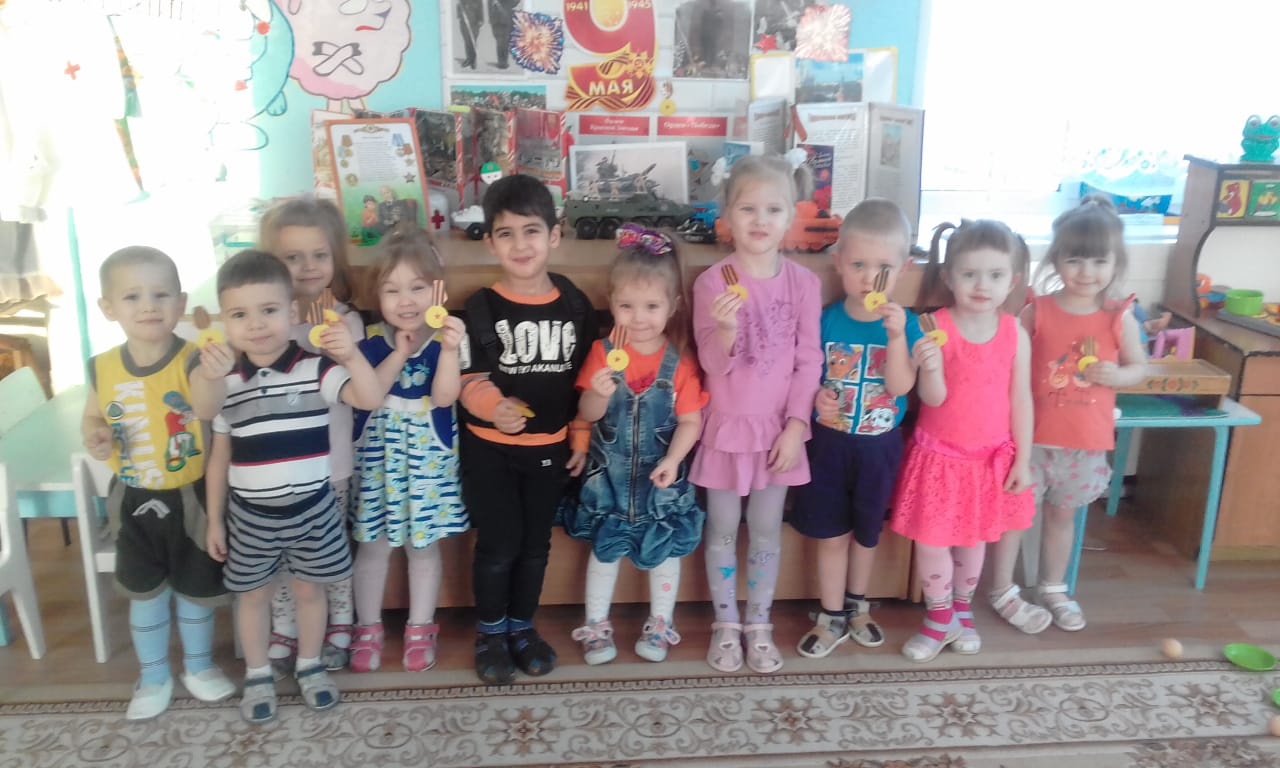 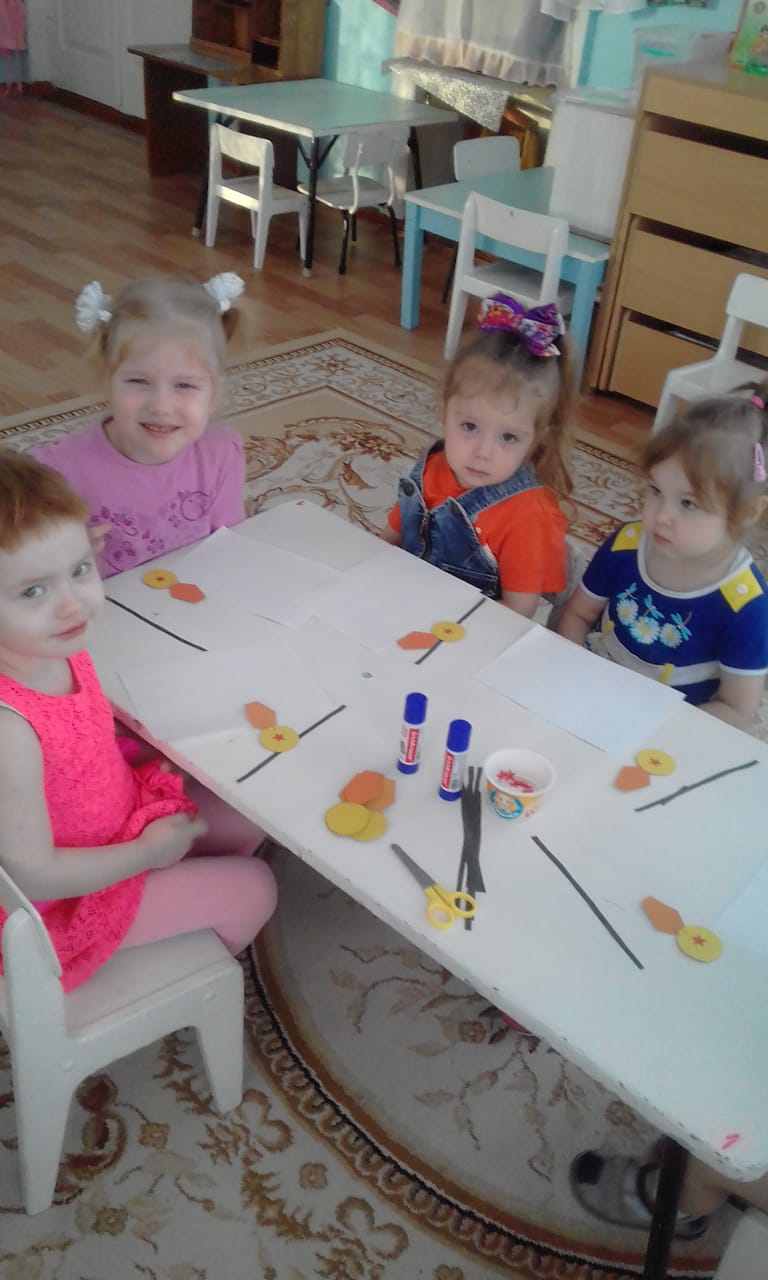 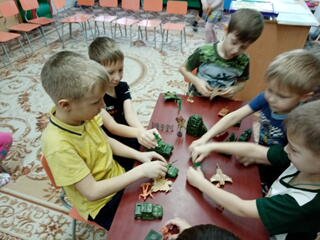 *рассматривание, игры с военной техникой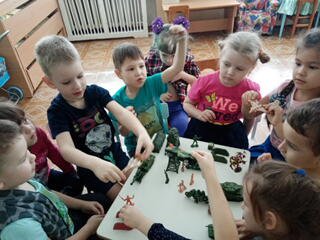 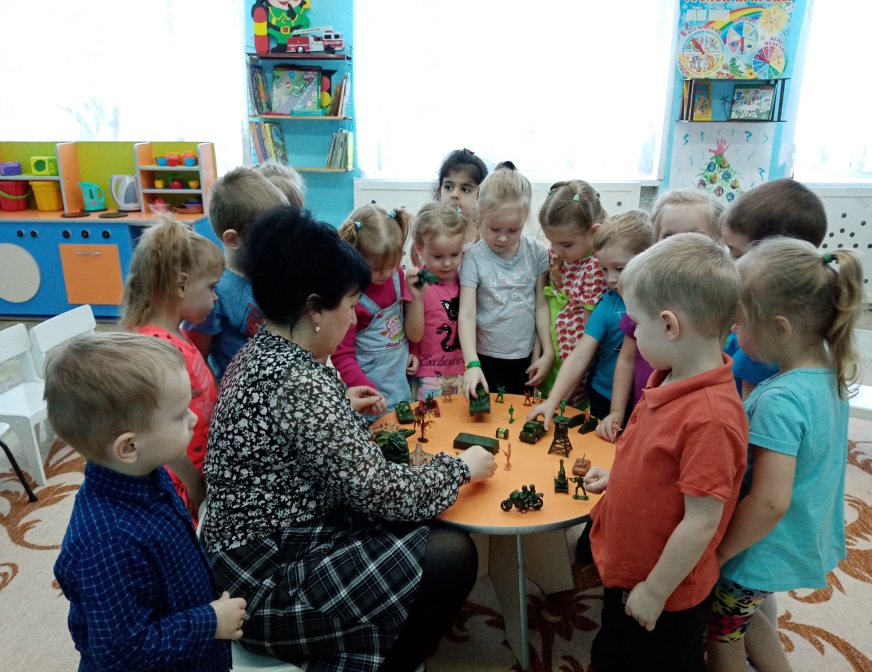 участие во Всероссийском конкурсе (конструирование военной техники),(Рыжов В., 5 л.; рук.: Шумихина А.В.)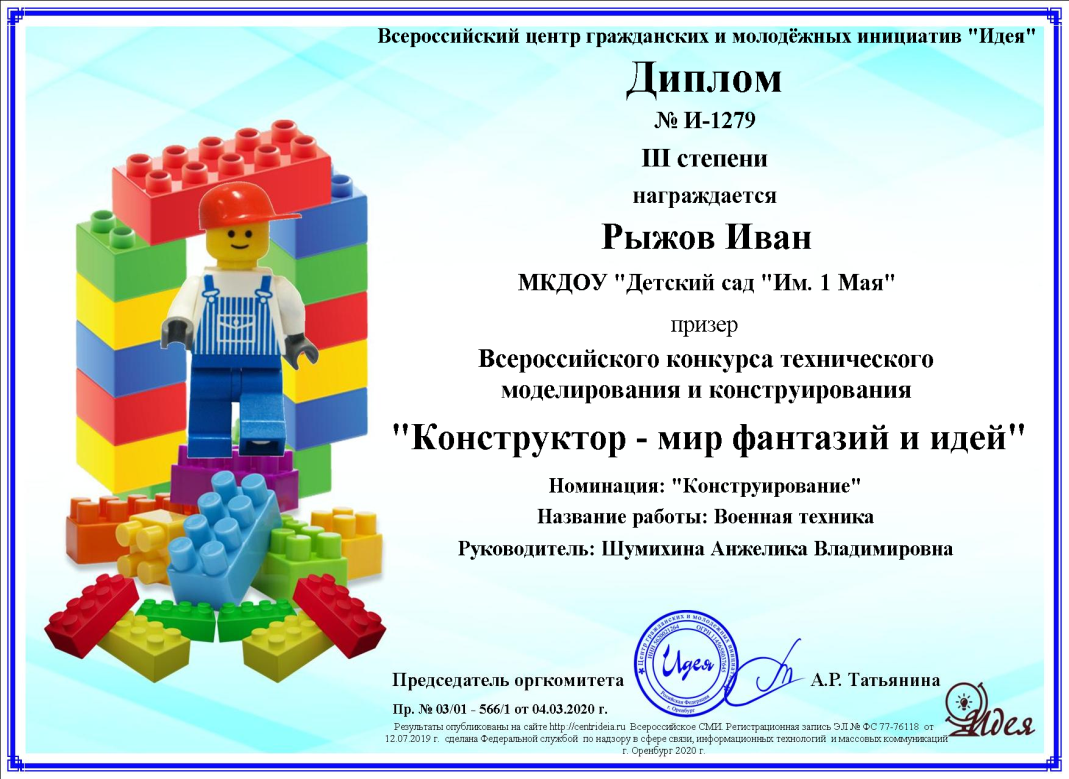 *«Их именами названы» — об истории улиц, которые названы в честь героев Великой Отечественной войны*познавательные занятия по темам: «Мой дедушка — солдат», «Парад Победы», «Военная техника»* Блиц - опрос для детей «Что мы знаем о Великой Отечественной войне».
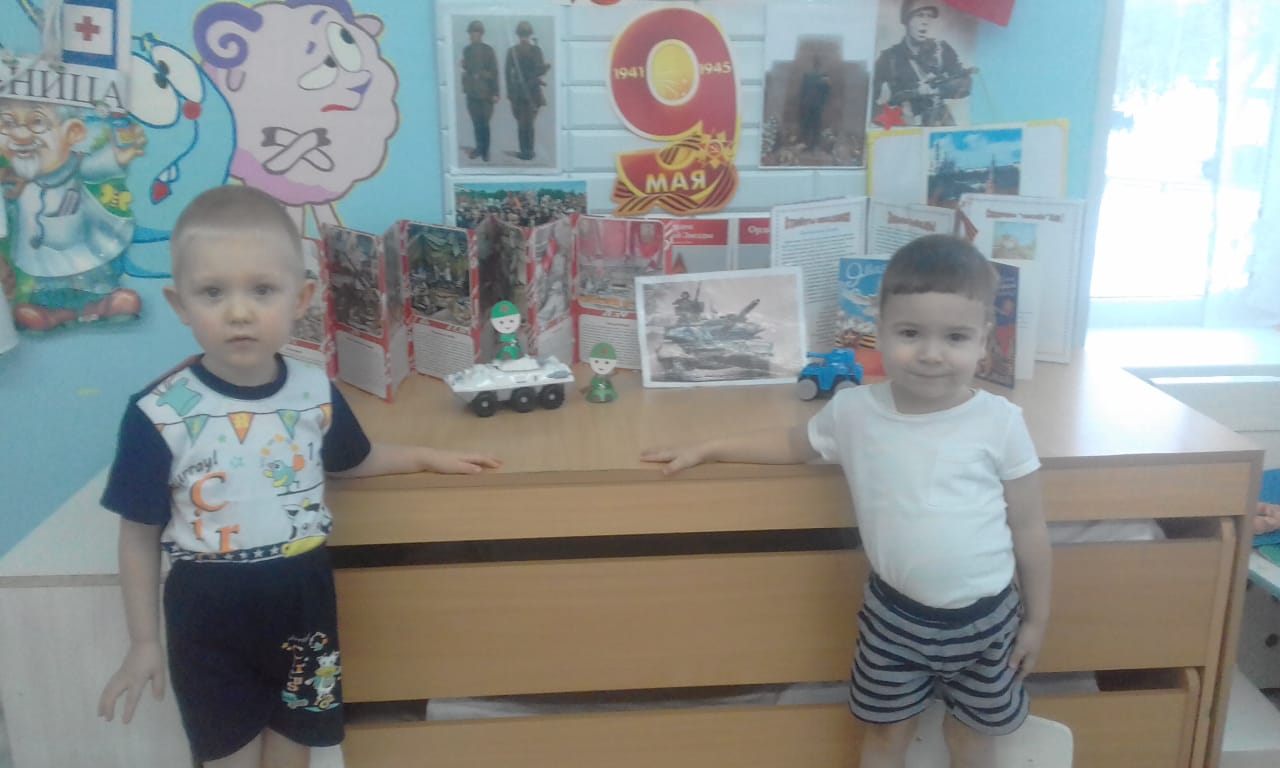 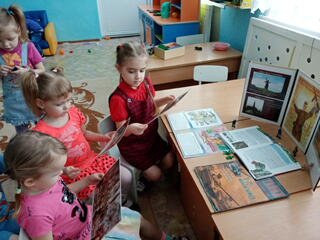 